На станции юных техников «День открытых дверей» стал традиционным праздником, в этом году он прошел 2 сентября в парке культуры и отдыха. Замечательная погода позволила детям и взрослым провести несколько часов в праздничной атмосфере на свежем воздухе. На площадках прошли мастер-классы для всех желающих попробовать себя в вязании, робототехнике, 3D моделировании, пообщаться с педагогами различных объединений, узнать, что-то новое для себя, чему-то научиться и записаться в понравившееся объединение.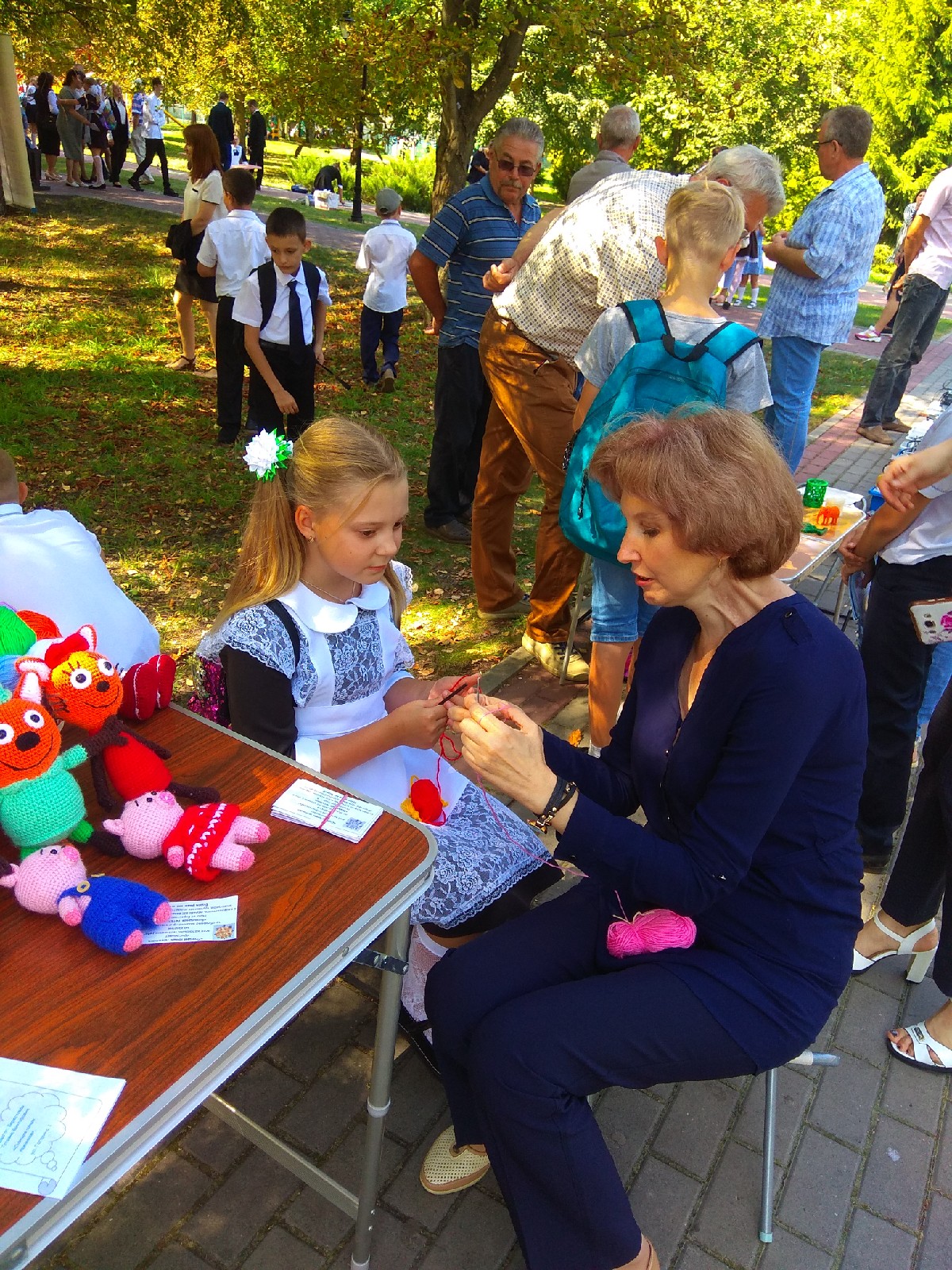 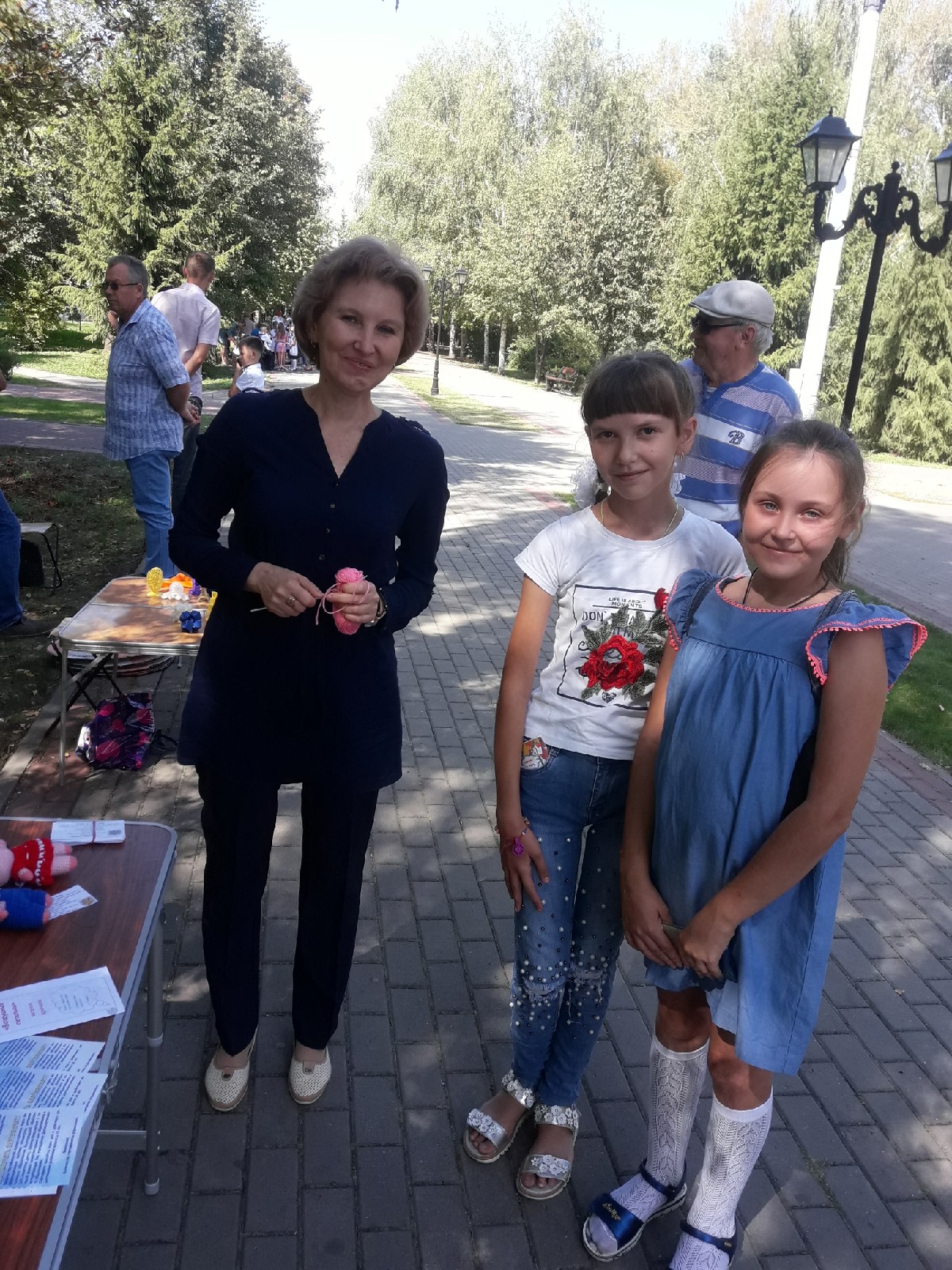 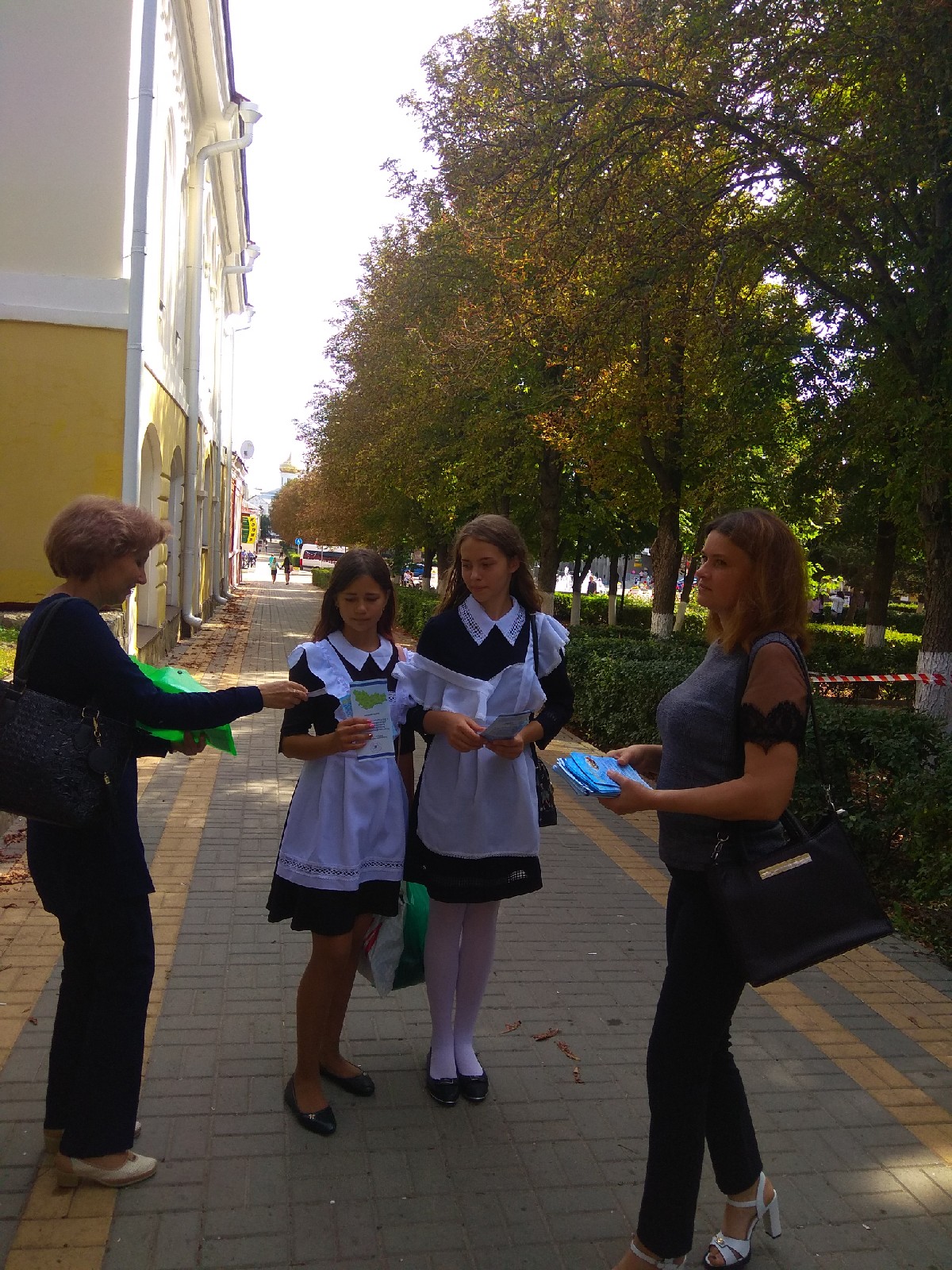 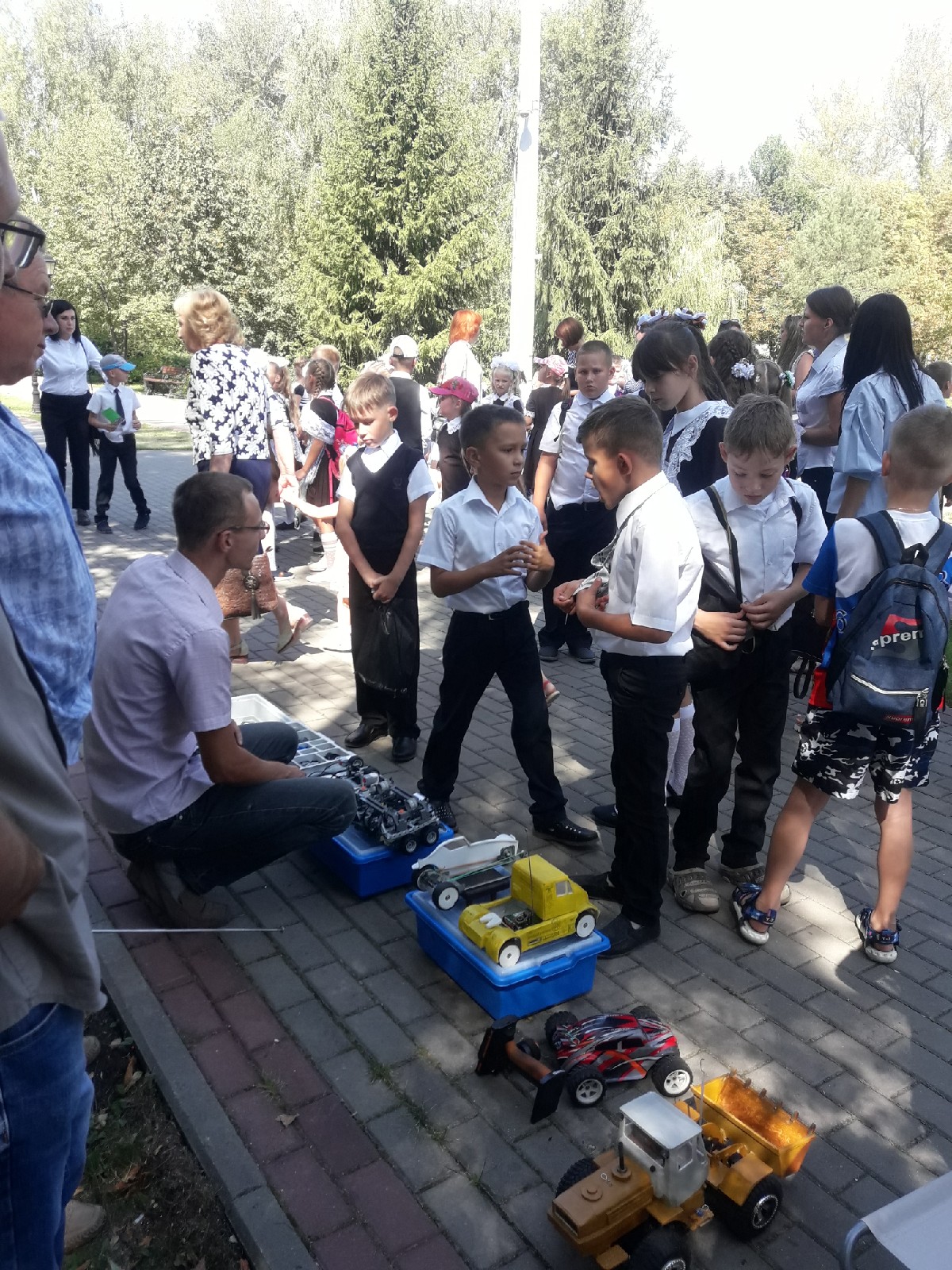 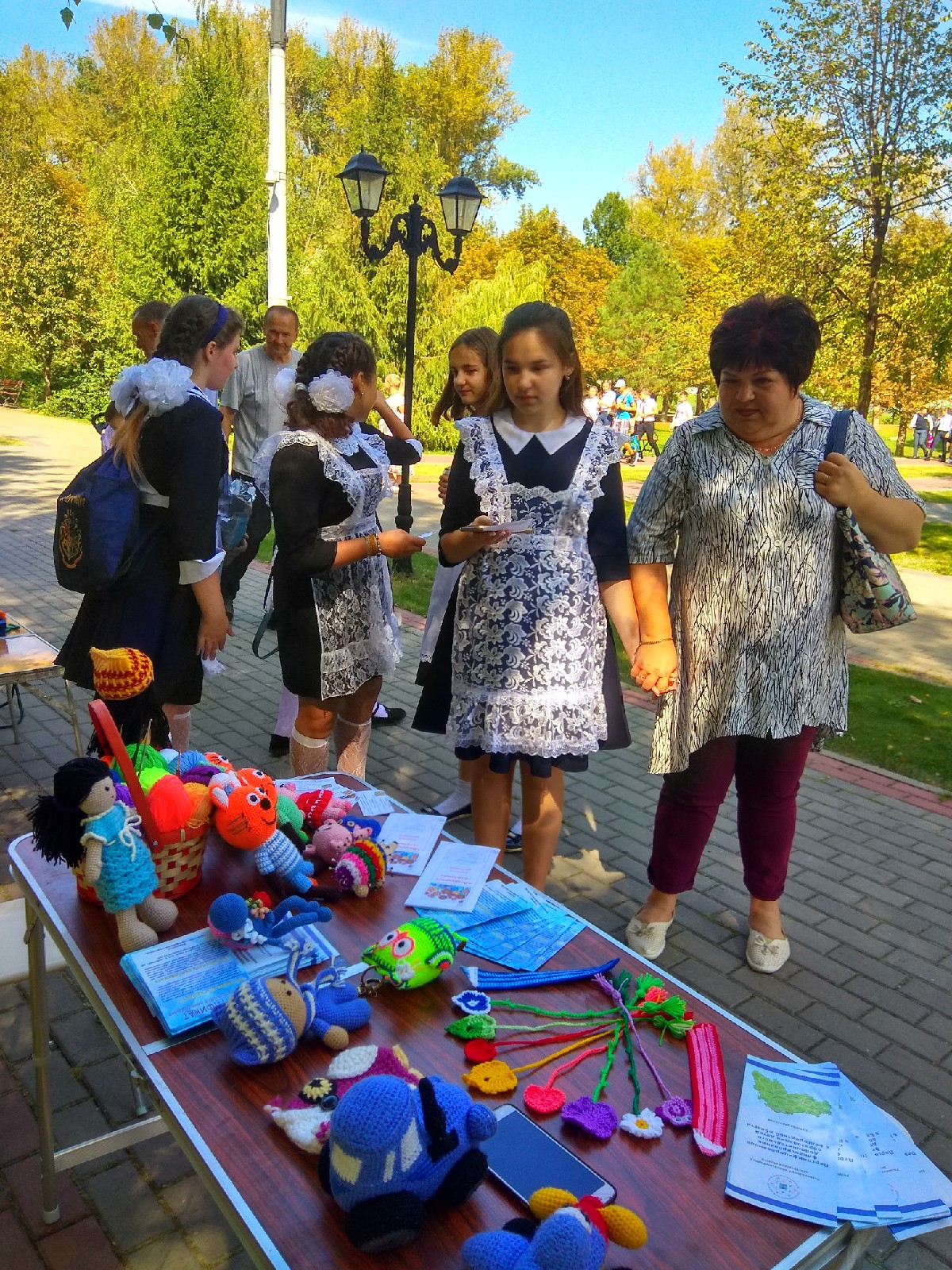 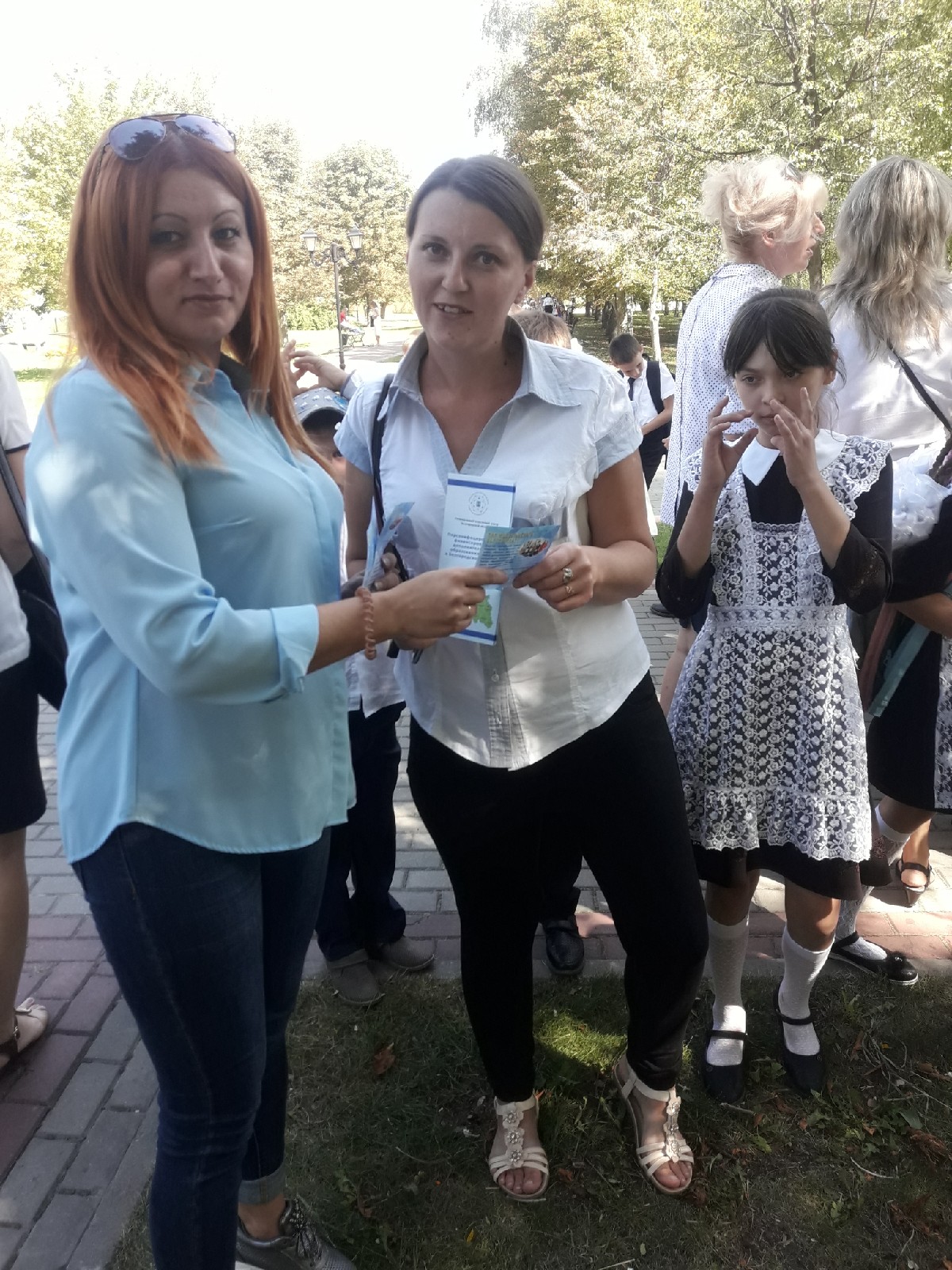 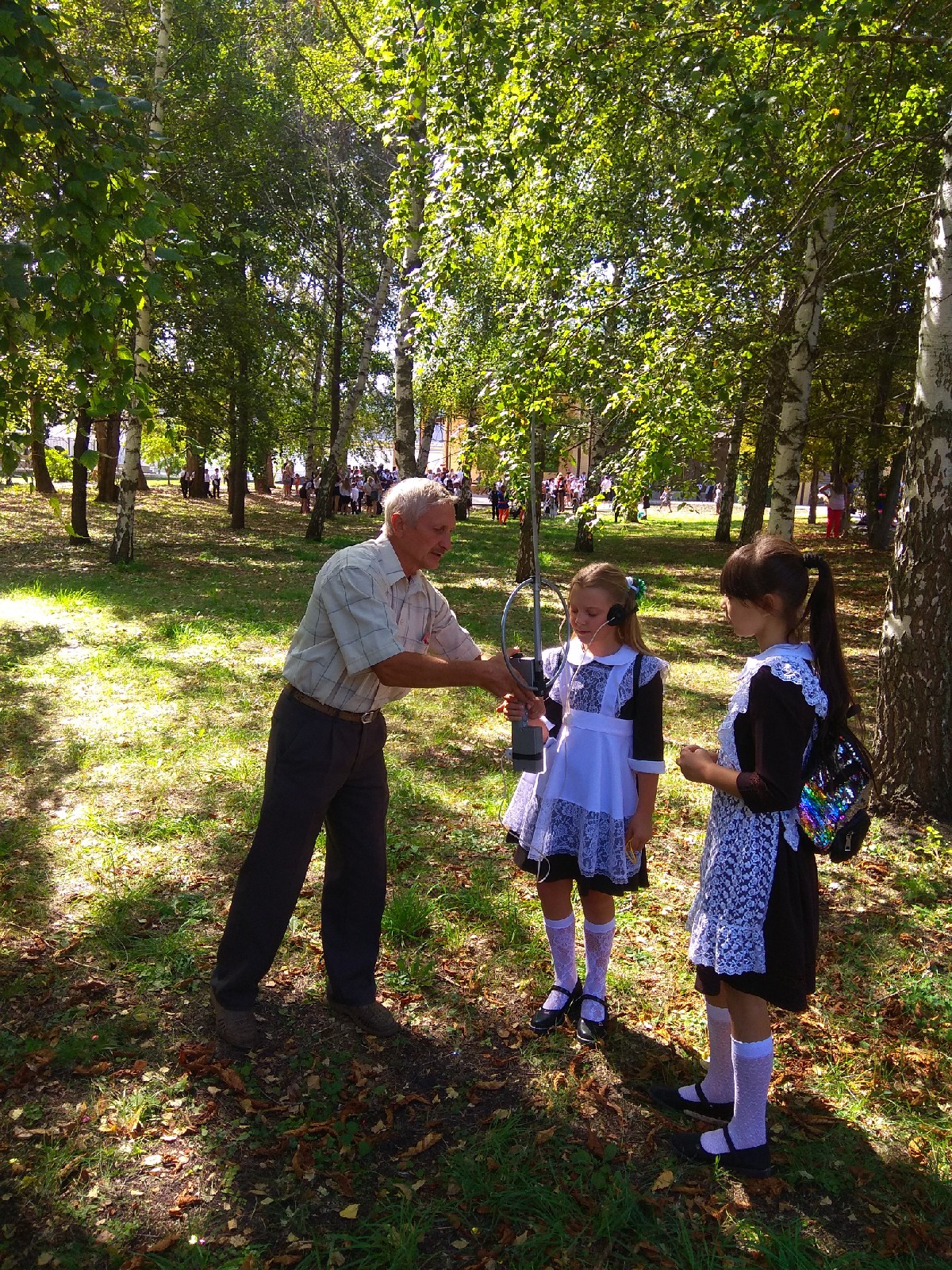 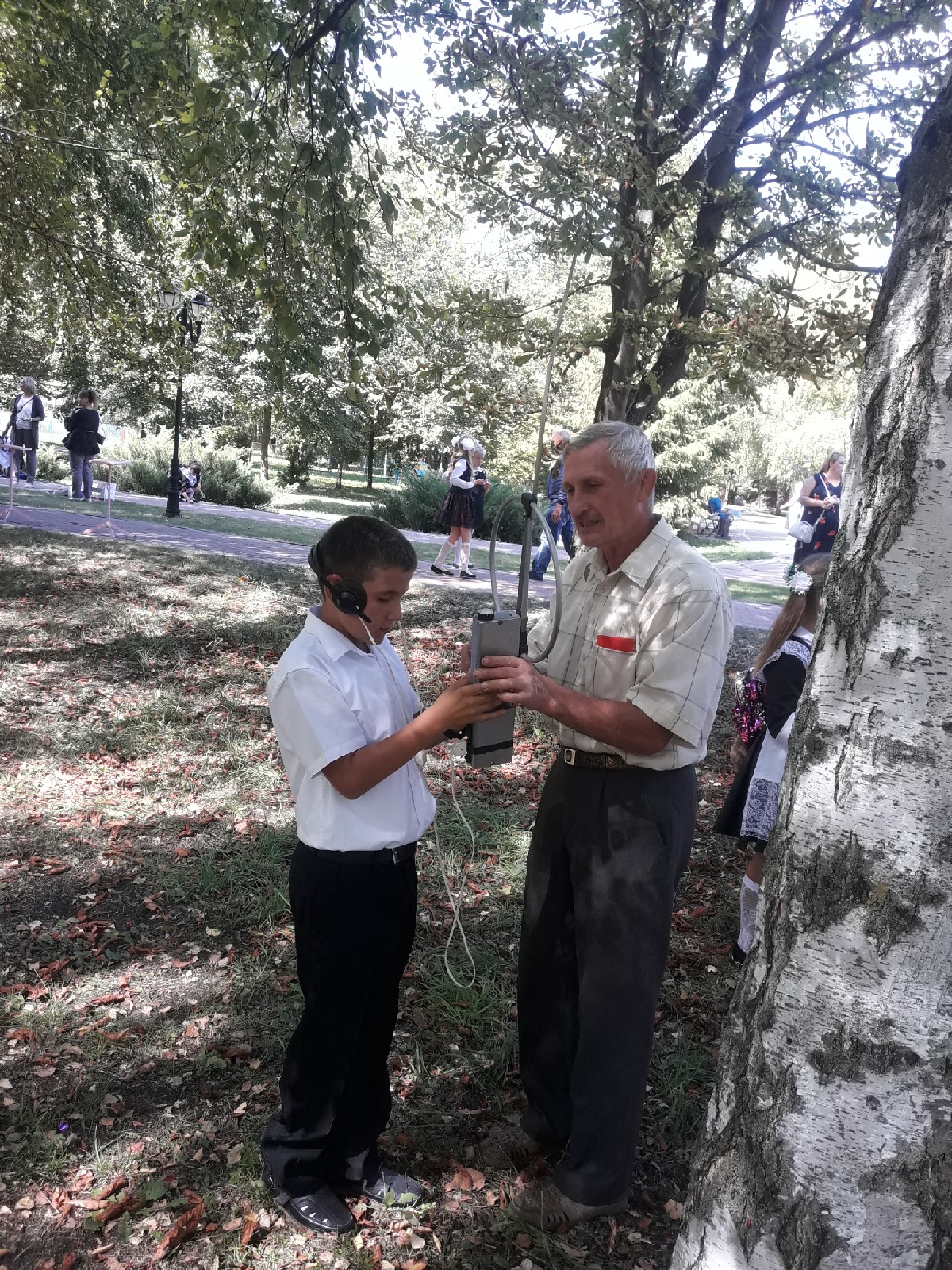 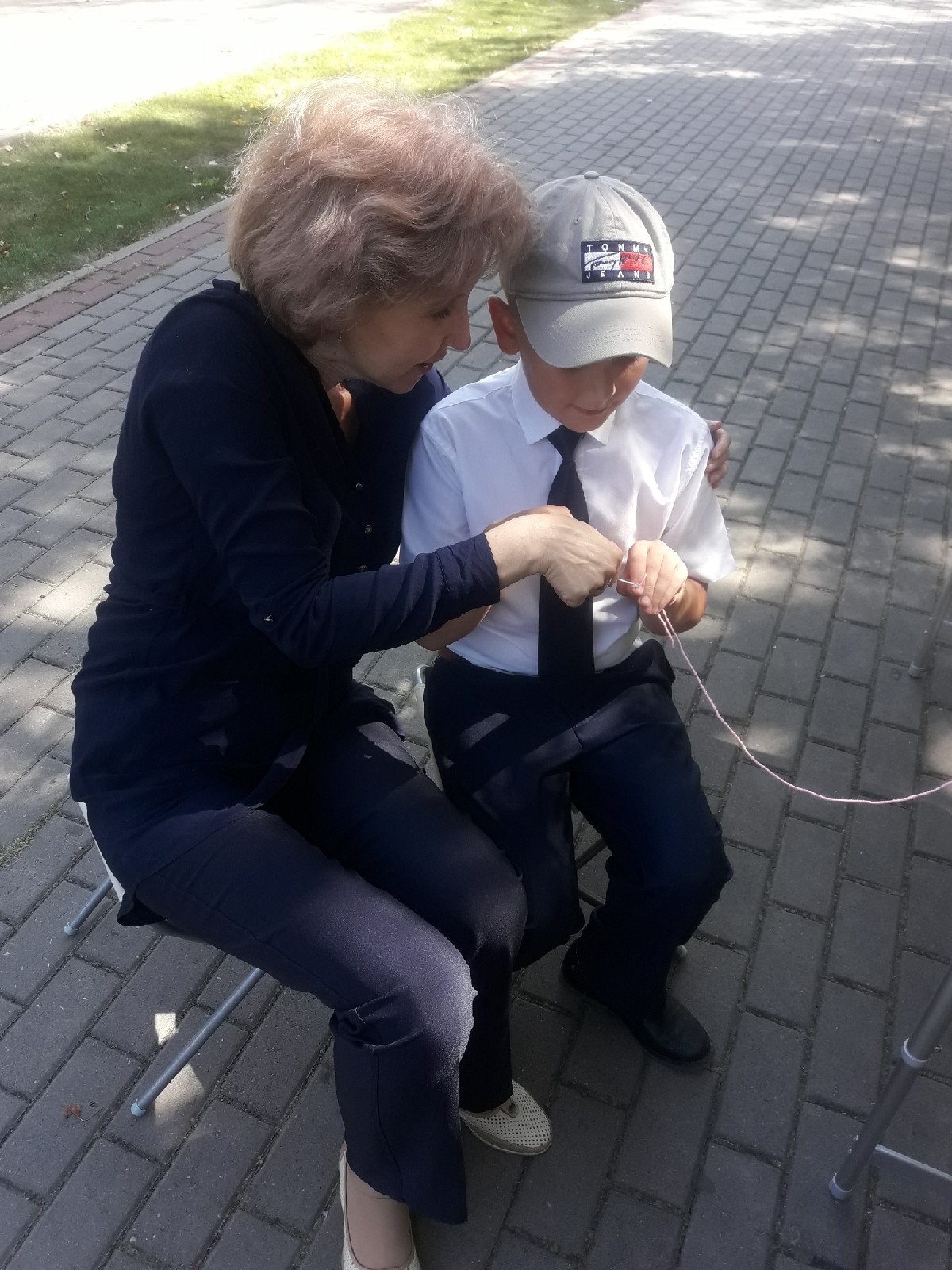 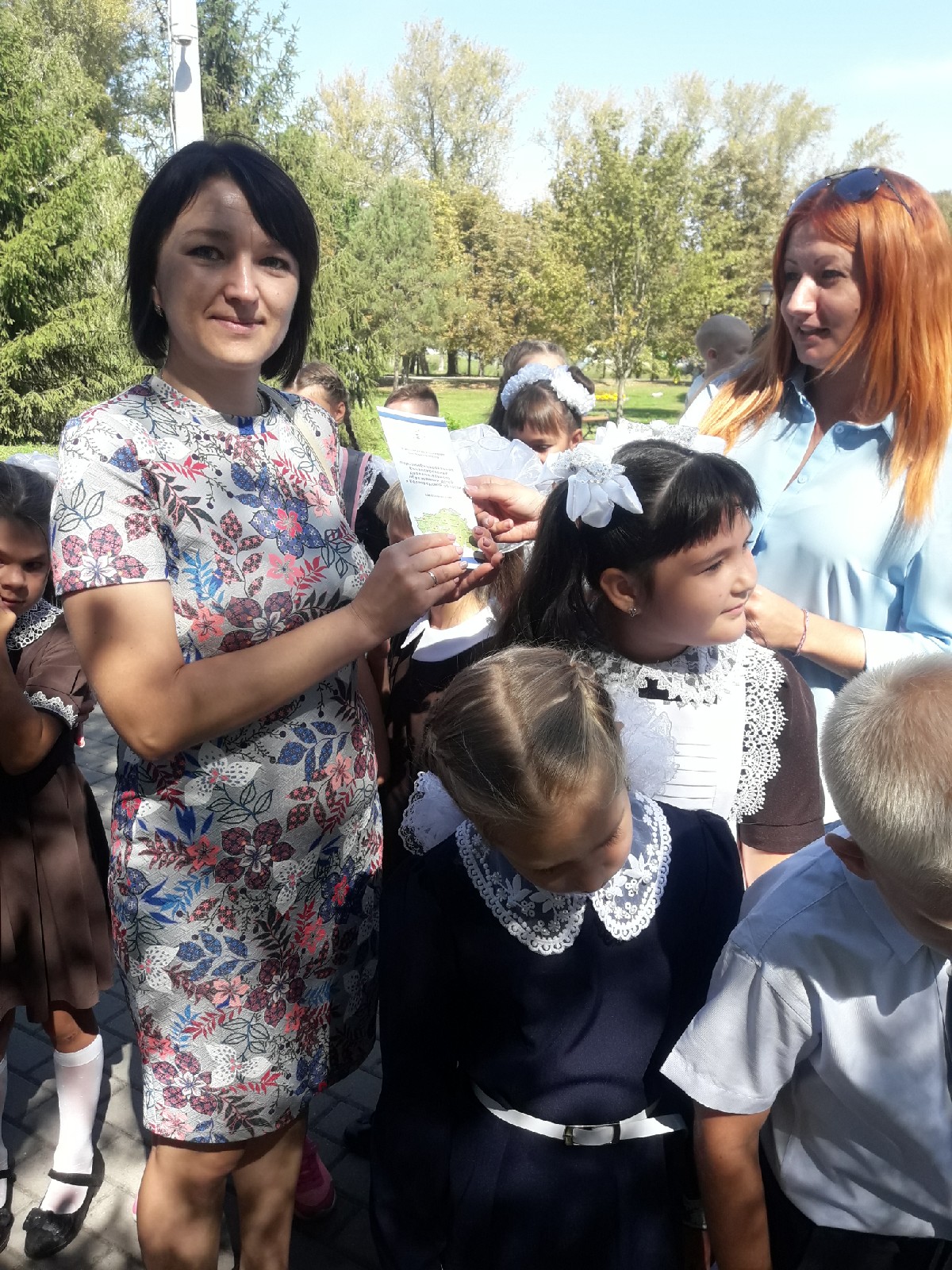 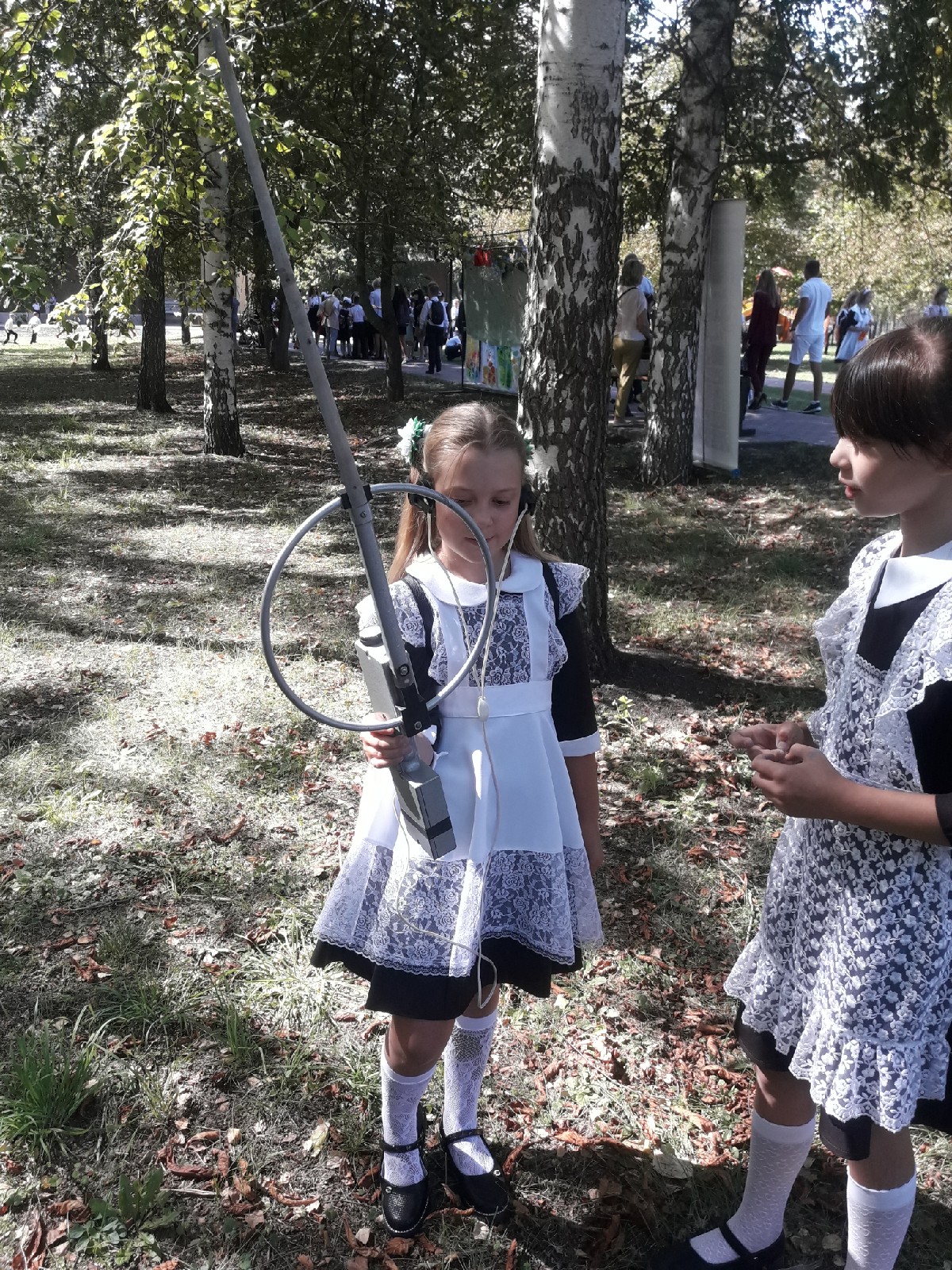 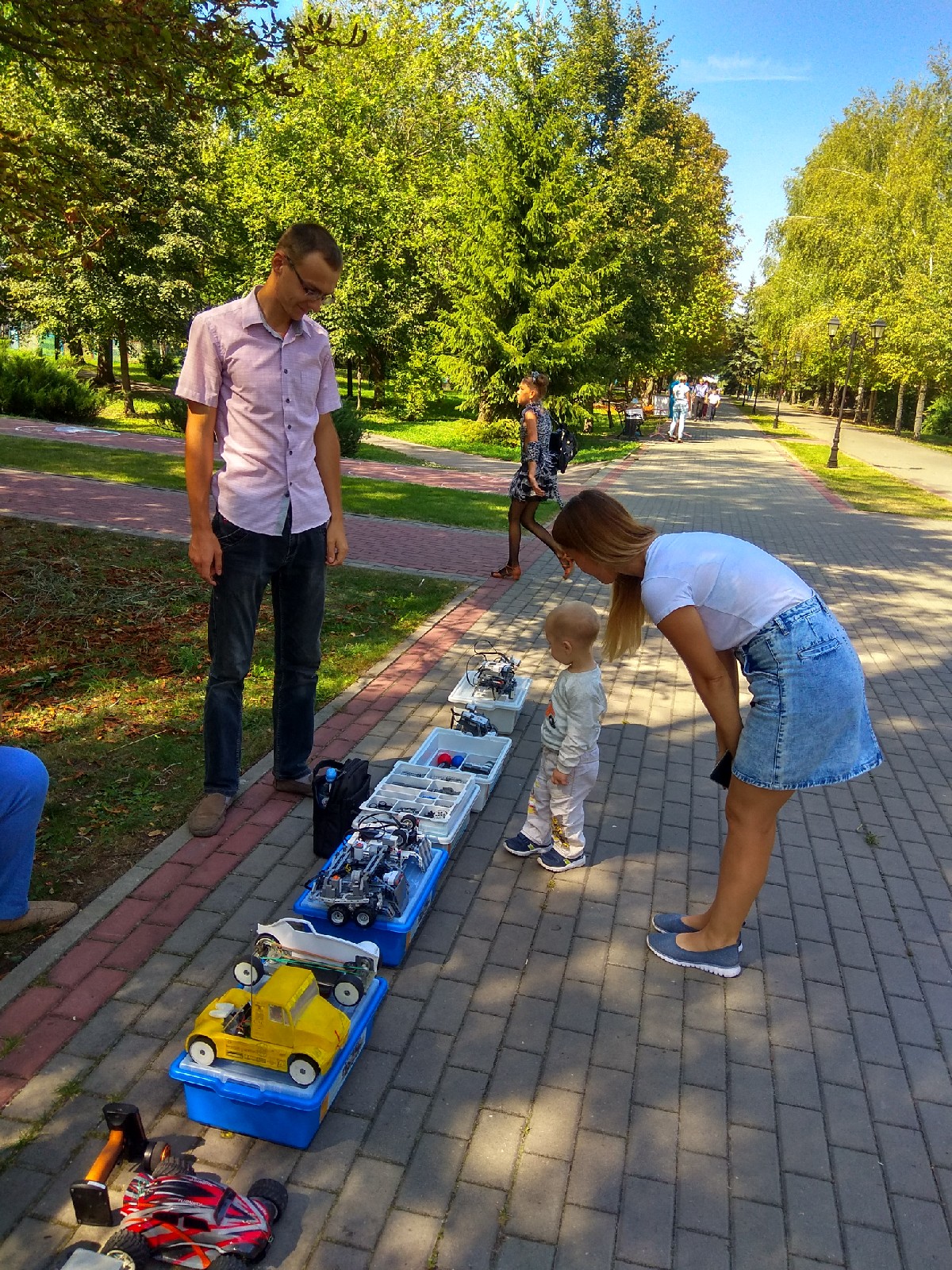 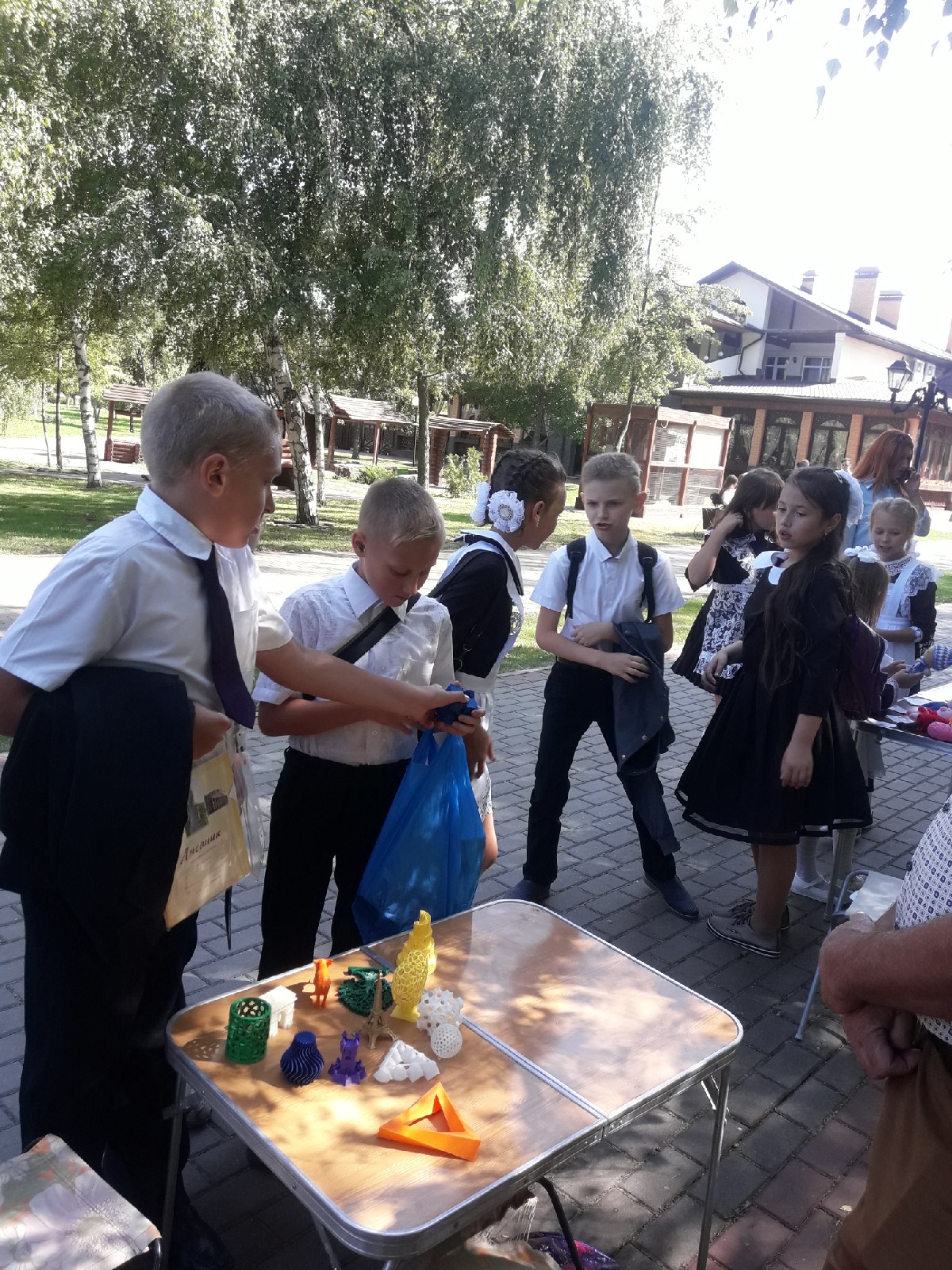 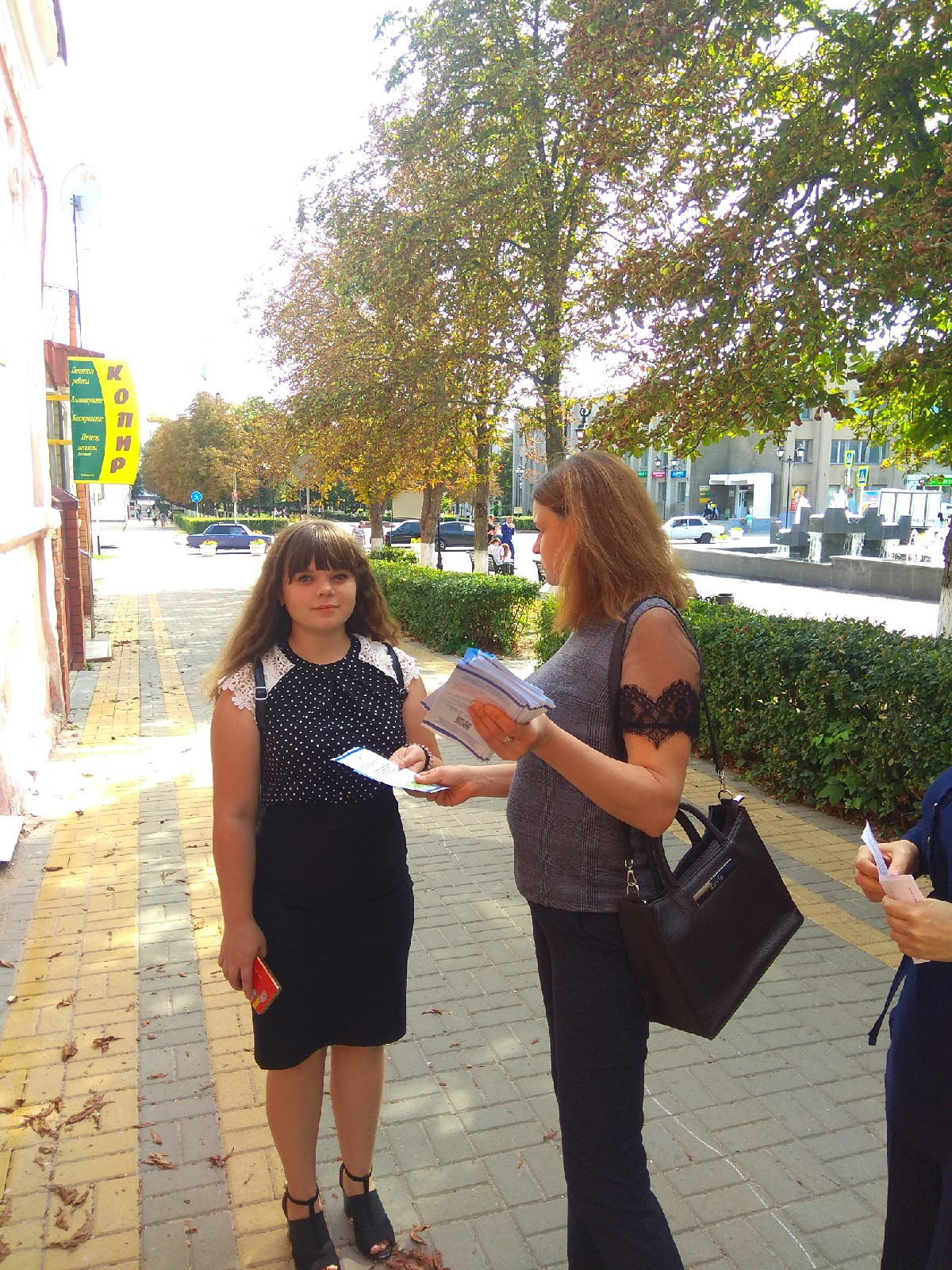 